Certificate of Participation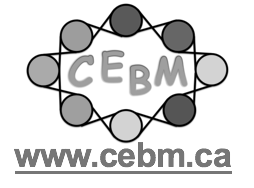 Adolescence Series: Demystifying the Journey